Briefly provide a description of the event, including the objectives of the event and their compatibility with the Programme objectives;the target audience.Περιγράψτε συνοπτικά την εκδήλωση, συμπεριλαμβανομένων:των στόχων της εκδήλωσης και την συνάφειά τους με τους στόχους του Προγράμματος,την ομάδα στόχο.Please describe the project plan including a short description of tasks to be carried out, milestones and completion dates. Any risks and contingency planning with regards to the implementation should also be mentioned in this section. Περιγράψτε το πλάνο εργασιών με σύντομη περιγραφή της κάθε εργασίας, ορόσημα και ημερομηνίες ολοκλήρωσης. Αναφέρετε επίσης κινδύνους και τρόπους αντιμετώπισης που μπορεί να προκύψουν κατά την υλοποίηση.Briefly provide a description of the media plan for the event, including specific references to communications actions for highlighting RIF support and funding (including the keynote speech, the discussion panel and the booth dedicated to RIF).Περιγράψτε συνοπτικά το πλάνο επικοινωνίας της εκδήλωσης, με σαφείς αναφορές στις δράσεις επικοινωνίας που προβάλουν τον ρόλο του ΙδΕΚ ως υποστηρικτή (συμπ. χαιρετισμού/keynote ομιλίας, πάνελ συζήτησης και περίπτερο του ΙδΕΚ).Please provide information about the entity and team carrying out the project, including their experience in at least two past events of a similar scale in the past two years. Applicants should also specify each person’s expertise and role in organising the event.Αναφέρετε πληροφορίες για τον φορέα και τα μέλη της οργανωτικής ομάδας, συμπεριλαμβανομένης της προηγούμενης εμπειρίας σε τουλάχιστον δύο εκδηλώσεις αντίστοιχης κλίμακας. Θα πρέπει επίσης να περιγραφεί η εξειδίκευση και ο ρόλος των μελών που συμμετέχουν στην διοργάνωση.Please provide information about the impact of the event, addressing the criteria mentioned in the Call text.Αναφέρετε πληροφορίες σχετικά με τον αντίκτυπο της εκδήλωσης, σε σχέση με τα κριτήρια που αναφέρονται στην Πρόσκληση.To be submitted where applicable as indicated in the Call for Proposals:Event Programme (incl. invited speakers)De Minimis Declaration (Γραπτή δήλωση για Ενισχύσεις Ήσσονος Σημασίας (de minimis) Έντυπο Κ.Ε.2)Official Proof for the registration of updated data of participants’ ultimate beneficial owners in the Competent National Registry / ArchiveSingle Undertaking Declaration (Δήλωση Ενιαίας Επιχείρησης)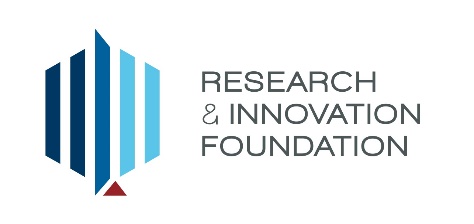 THE RESEARCH AND INNOVATION FOUNDATIONSPONSORSHIP PROGRAMMESPONSORSHIPS/0323APPLICATION FORM TEMPLATE CATEGORY BTHE RESEARCH AND INNOVATION FOUNDATIONSPONSORSHIP PROGRAMMESPONSORSHIPS/0323APPLICATION FORM TEMPLATE CATEGORY BPROPOSAL DETAILSPROPOSAL DETAILSPILLARN/APROGRAMMESPONSORSHIPS PROGRAMMEEVENT TITLEREQUESTED AMOUNT OF SPONSORSHIP€CATEGORYCategory B1 (Medium-Scale Event) Category B2 (Medium-Scale Event for development of digital and STEM skills) DATE OF EVENTΒ1. EVENT OBJECTIVES/ΣΤΟΧΟΙ ΕΚΔΗΛΩΣΗΣ (Maximum Recommended 1 page)Β2. PROJECT PLAN/ΠΛΑΝΟ ΕΡΓΑΣΙΩΝ (Maximum Recommended 1 page)Β3. MEDIA PLAN/ΠΛΑΝΟ ΕΠΙΚΟΙΝΩΝΙΑΣ (Maximum Recommended 0.5 page) Β4. PROJECT TEAM/ΜΕΛΗ ΤΗΣ ΔΙΟΡΓΑΝΩΣΗΣ (Maximum Recommended 0.5 page) Β5. IMPACT/ΑΝΤΙΚΤΥΠΟΣ (Maximum Recommended 1 page) Β6. REQUIRED DATA/ΑΠΑΡΑΙΤΗΤΑ ΣΤΟΙΧΕΙΑExpected number of visitors (at least 200)Εκτιμώμενος αριθμός επισκεπτών (τουλ. 200)Total budget (not including personnel costs) (at least €30.000)Συνολικός προϋπολογισμός (μη συμπ. αμοιβών προσωπικού) (τουλ, €30.000)Β7. ANNEXES/ΠΑΡΑΡΤΗΜΑΤΑ (Not included in the page limit)